Landscape StoriesDirections: Pass one picture out to each group. The group should decide what helped to shape the landscape in the photo. Each group should choose one person to represent them in front of the class to tell about their landscape photo. It is best to print these in color.Badwater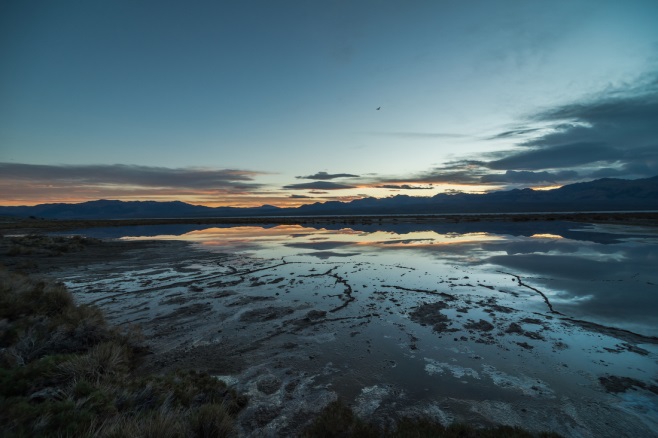 Photo credit NPS/Kurt MosesNatural Bridge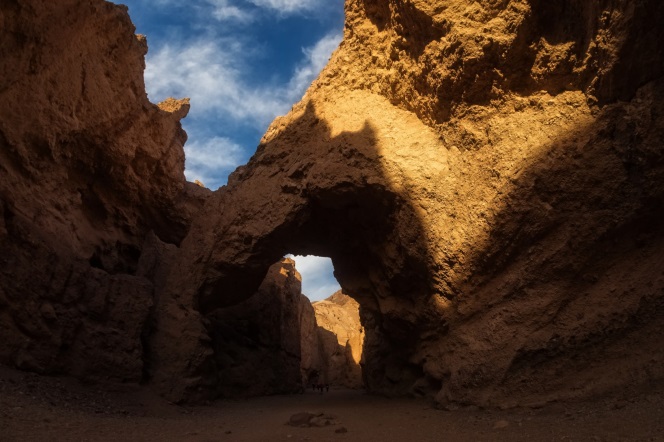 Photo credit NPS/Kurt MosesGolden Canyon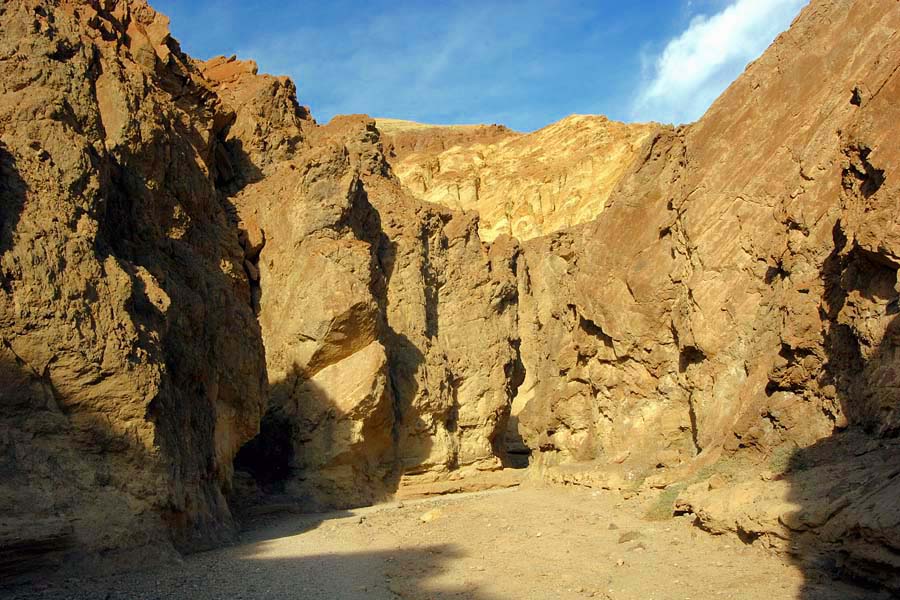 Photo credit NPS/Kurt Moses